Znak sprawy: KC-zp.272-599/19     		      Kraków, 2019-10-09OGŁOSZENIE O WYBORZE OFERTYAkademia Górniczo - Hutniczaim. Stanisława Staszica w KrakowieDział Zamówień Publicznych, zgodnie z art.92 ust.2 ustawy prawo zamówień publicznych (Dz. U. z  2018 r. poz. 1986 ze zm.) informuje, że w wyniku postępowania prowadzonego w trybie przetargu nieograniczonego, ogłoszonego 
w Biuletynie Zamówień Publicznych dnia 27/09/2019 z numerem 602913-N-2019 na Dostawa 2 szt. drukarek 3D pracujących w technologii FDM wraz 
z systemem wieloekstruderowym dla WIMiRUzasadnienie wyboru: oferta najkorzystniejsza zgodnie z kryteriami oceny ofert.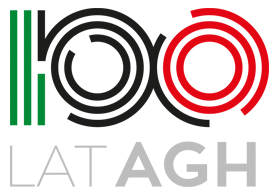 Zamawiający nie wykluczył żadnego z Wykonawców.W toku postępowania nie zostały odrzucone żadne oferty.Zamawiający nie ustanowił dynamicznego systemu zakupów.Umowa w prowadzonym postępowaniu może zostać zawarta po 09/10/2019 r.Złożono ofert:  1Z czego odrzucono lub zwrócono bez rozpatrywania: 0Cena (brutto)oferty najtańszej: 205 410.00 PLNCena  (brutto)oferty najdroższej: 205 410.00 PLNZamawiający wybrał ofertę firmy:URBICUM SP. Z O.O.Długopolska 6432--08 Zielonkiza cenę 205 410.00  złNr tematuNazwa i adres wykonawcy(Nr oferty)Liczba punktów w kryteriumLiczba punktów w kryteriumLiczba punktów w kryteriumLiczba punktów w kryteriumLiczba punktów w kryteriumRAZEMCenaTermin realizacji zamówieniaOkres gwarancjiPrzyśpieszenie biegu jałowegoIlość głowic systemu wieloekstruderowego1URBICUM SP. Z O.O.Długopolska 64 32--08 Zielonki(1)  60,00  0,00  10,00  10,00  10,00  90,00